ВСЕРОССИЙСКАЯ ОЛИМПИАДА ШКОЛЬНИКОВПО МИРОВОЙ ХУДОЖЕСТВЕННОЙ КУЛЬТУРЕШкольный этап5-6 классыУважаемый участник! При выполнении заданий Вам предстоит определённая работа, которую лучше организовывать так: ‒ внимательно прочитайте задание и посмотрите на предложенные Вам источники; ‒ если Вы не уверены в правильном ответе, не волнуйтесь – в материале заданий очень часто содержатся важные детали, опираясь на которые Вы логически можете прийти к верному ответу;  ‒ в аналитических заданиях оценивается умение рассуждать, наблюдать, делать выводы и строить связный текст рассуждения.  За каждый правильный ответ Вы можете получить определённое членами жюри количество баллов, не выше указанной максимальной оценки. Сумма набранных баллов за все решённые вопросы – итог Вашей работы. Максимальное количество баллов – 85 баллов.  Желаем успеха! Задание 11.Укажите названия произведений, их режиссёров, артистов, которые озвучивали мультипликационных героев.2. Напишите какой момент изображён в таблицеЗадание 2Опишите в 5-6 предложениях по памяти свое любимое художественное (изобразительное) произведение, не называя его так, чтобы можно было догадаться, о каком произведении идет речь. В скобках напишите его название и автора. (название картины и автора:                                                                                                        )Задание 3Дан ряд имен. Их надо разбить на 4 группы. Предложите свои варианты разбивки. Дайте название каждой группе.  Добрыня Никитич, Мусоргский, Пушкин, Матроскин, Пятачок, Рахманинов, Барто, Снежная Королева, Маршак, Алеша Попович, Глинка, Микула СеляниновичЗадание 4Даны ряды слов. Найдите лишнее слово в каждой строке и вычеркните его. Кратко поясните свое решение.  А) Бетховен, Чайковский, Пушкин, Глинка  Б) Андерсен, Репин, братья Гримм, Льюис КэрроллВ) холст, виолончель, акварель, палитра Г) аккордеон, полонез, скрипка, арфа Задание 5В школе готовится вечер, посвященный 75-летию Дня Победы. 1. Составьте его программу (8-10 произведений), дайте название.  Включите в нее отрывки из художественных текстов (стихотворений) и музыкальных произведений. 2. Укажите 5 художественных произведений, которые могут проецироваться на экранШифрШифр5-61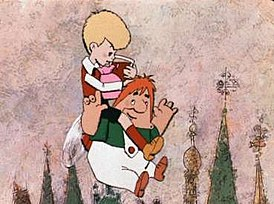 2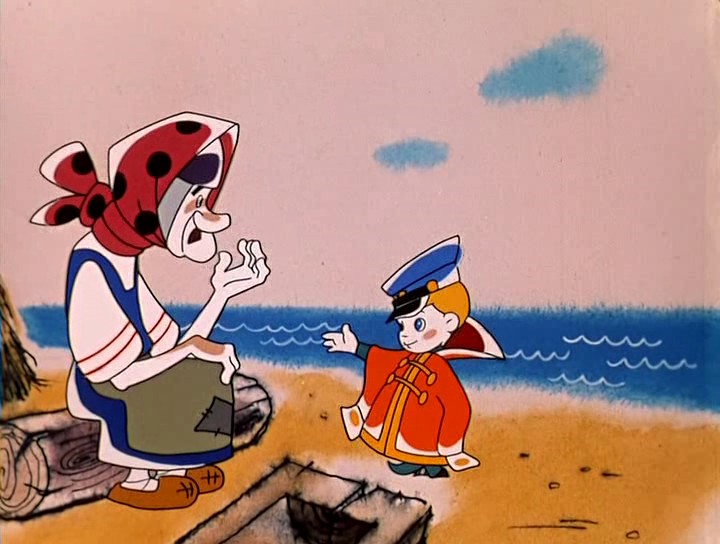 3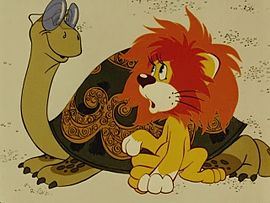 Максимальная оценка – 15 балловМаксимальная оценка – 15 балловПолучено балловМаксимальная оценка – 12 балловМаксимальная оценка – 12 балловПолучено баллов№ИменаГруппы1.2.3.4.Максимальная оценка – 28 балловМаксимальная оценка – 28 балловПолучено балловМаксимальная оценка – 14 балловМаксимальная оценка – 14 балловПолучено балловПрограмма                         «Программа                         «Программа                         «№Название произведенияАвторы (композитор, поэт)1.2.3.4.5.6.7.8.9.10.Художественные произведения, которые могут проецироваться на экран1.Художественные произведения, которые могут проецироваться на экран1.Художественные произведения, которые могут проецироваться на экран1.2.2.2.3.3.3.4.4.4.5.5.5.Максимальная оценка – 16 балловМаксимальная оценка – 16 балловПолучено баллов